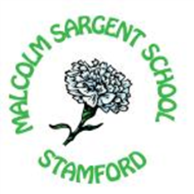 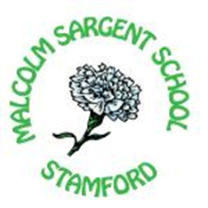 FOOD POLICY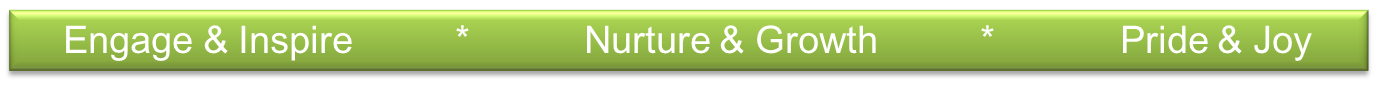 ADOPTED DATE:  JANUARY 2020REVIEW DATE:   JANUARY 2025Malcolm Sargent Primary SchoolEmpingham RoadStamford PE9 2SRStatement of IntentAt Malcolm Sargent Primary School (the School) we know that what pupils eat and drink at School is important. We aim to have a School where the teaching and learning about food and nutrition that occurs in the curriculum fully supports, and is supported by, the provision and opportunities for eating and drinking within School.We acknowledge the important connection between a healthy diet and a pupil’s ability to learn effectively and achieve high standards in School. We also acknowledge that we can play a key role in supporting the wider community to adopt a positive attitude to a healthy lifestyle.We understand that sharing food is a fundamental experience for all people; a primary way to nurture and celebrate our cultural diversity and an excellent bridge for building friendships, and inter-generational bonds. Legal FrameworkThis policy has due regard to statutory legislation, including, but not limited to, the following:The Requirements for School Food Regulations 2014The Products Containing Meat etc. (England) Regulations 2014The Food Safety (General Food Hygiene) Regulations 1995 (as amended)The School Standards and Framework Act 1998The Education Act 1996 (as amended)This policy also has due regard to guidance, including, but not limited to, the following:DfE ‘School food in England’ 2016The School Food Plan ‘School Food Standards: A practical guide for Schools their cooks and caterers’ 2014Roles and Responsibilities The Governing Body is responsible for:The provision of School food at the School.Ensuring procedures are in place to provide School lunch for pupils where a meal is requested and the pupil is eligible for free School meals, or it would not be unreasonable for lunches to be provided.Deciding on the form that School lunches take, and ensuring that all lunches, and any other food or drink, meets the School food standards.Providing hot lunches, wherever possible, to ensure that all pupils are able to eat one hot meal a day.Providing free School meals to a pupil if the pupil and/or their parent meet the eligibility criteria within the Education Act 1996.Ensuring that all drinking water is provided free of charge at all times.Ensuring that all facilities provided to eat any food that pupils bring into School are free of charge.Providing facilities to eat food, which include accommodation, furniture and supervision, so pupils can eat their food in a safe and social environment.Providing lower-fat milk or lactose-reduced milk at least once a day during School hours.Ensuring that milk is provided free of charge to infant and benefits-based free School meals pupils.Providing a free piece of fruit or vegetable outside of School lunch hours for pupils between four and six years old who are eligible through the School Fruit and Vegetable Scheme.Receiving regular reports on compliance with the School food standards and the take-up of School lunches, as well as the financial aspects of School food provision.Ensuring that there is coordination across all catering services sought by the School, in order to guarantee compliance with School food standards.2.2	The lunch time staff are responsible for monitoring the quantity of food each pupil eats daily and the content of packed lunch boxes.  In the case of concern, they will contact the parent.  Current Food-Based Standards for School LunchesStarchy food:One or more portions of bread, pasta, noodles, rice, potatoes, sweet potatoes, yams, millet or cornmeal will be provided every day.Three or more different portions of bread, pasta, noodles, rice, potatoes, sweet potatoes, yams, millet or cornmeal will be provided each week – one or more of these will be wholegrain.A type of bread with no added fat or oil will be available every day.Fruit and vegetables:One or more portions of vegetables (all types) will be available every day.Three or more different types of vegetables will be provided each week.One or more portions of fruit (all types) will be available every day.Three or more different types of fruit will be provided each week.A fruit–based dessert with a content of at least 50 percent fruit, measured by the volume of raw ingredients, will be provided two or more times each week.Meat, fish, eggs, beans and other non-dairy sources of protein:A portion of meat, fish, eggs, nuts, pulses and beans (not including green beans), or other non-dairy sources of protein, will be provided every day.A portion of meat or poultry will be provided on three or more days every week.Oily fish will be provided once or more every three weeks.A portion of non-dairy sources of protein will be provided on three or more days every week.Milk and dairy:A portion of cheese, yoghurt, fromage frais or custard will be provided every day. Food high in fat, sugar and salt:Savoury crackers or breadsticks which are served with fruit and vegetables or milk and dairy may be provided as part of School lunches.Food Provided as Part of a School Lunch or OtherwiseStarchy food, as outlined in section 3.1 of this policy, which is cooked in fat or oil, will not be provided on more than two days each week.A meat or poultry product (manufactured or homemade and meeting the legal requirements) will be provided no more than once a week.No meat will be provided if it contains any carcass parts, in accordance with The Products Containing Meat etc. (England) Regulations 2014.No economy burgers will be provided, as defined in The Products Containing Meat etc. (England) Regulations 2014.No more than two portions of food that has been deep-fried, batter-coated or breadcrumb-coated will be provided each week.No more than two portions of food which include pastry will be provided each week.No snacks other than nuts, seeds, vegetables and fruit with no added salt, sugar or fat will be provided. Where dried food is provided, it will have no more than 0.5 percent vegetable oil as a glazing agent.Confectionery will not be provided.Salt will not be available to add to food after the cooking process is complete.Condiments will only be available in sachets or individual portions of no more than 10 grams or one teaspoonful.The only drinks that will be provided are as follows:Plain water (still or carbonated)Lower-fat milk or lactose-reduced milkFruit juice or vegetable juice of no more than 150mls per portionPlain soya, rice or oat drinks enriched with calciumPlain fermented milk drinksNB. Whole milk may be provided for pupils up to the end of the School year in which they reach five-years-old.4.12	  If children bring a packed lunch to School, parents are encouraged to follow healthy packed lunch guidelines as notified to them on an occasional basis.  Food provided otherwise than as part of a School lunchEither fruit or vegetables, or both, will be available in any place on the School premises where food is provided.Savoury crackers and breadsticks will not be provided.Cakes and biscuits will not be provided.Desserts will not be provided, other than yoghurt or fruit-based desserts.Portion Sizes and Food GroupsThe School will use the following portion sizes and food groups for School lunches, in accordance with The School Food Plan’s ‘School Food Standards: A practical guide for Schools their cooks and caterers’ guidance document.Starchy foodsFruit and vegetablesMeat, fish, eggs, beans and other non-dairy sources of proteinMilk and dairyFoods high in fat, sugar and saltHealthier drinksExemptions to the School Food RegulationsThe Requirements for School Food Regulations 2014 do not apply to food that is provided:At parties or celebrations to mark religious or cultural occasions.At occasional fund-raising events.As rewards for achievement, good behaviour or effort.For use in teaching in food preparation and cookery skills, provided that any food prepared is not served to pupils as part of a School lunch.On an occasional basis by parents or pupils.Healthy Eating StatementThe School will use healthier cooking methods to contribute to healthy eating, such as the following:Using less fat in cookingBaking foods rather than frying themIncreasing use of fats/oils that are high in polyunsaturated fatsReducing use of sugar in recipesAvoiding using additional salt in cooking processesIncreasing the use of food items containing high amounts of fibreAll menus created will be in accordance with the nutritional standards outlined in section 3 of this policy.The School will encourage pupils to adopt healthy lifestyles, both through a nutritional diet and regular exercise, during assemblies, PE lessons and personal, social and health education (PSHE).The School is a member of the Healthy Schools scheme.Catering Service StandardsMenus and prices will be clearly displayed and, where possible, will contain nutritional information.Menus will adhere to statutory nutritional standards.Menus will reflect parents’ and pupils’ preferences, cultural, religious and special dietary needs.Parents’ and pupils’ feedback will be encouraged and, where possible, changes made to increase customer satisfaction.The kitchen and serving areas will be kept clean and tidy at all times, both before, during and after preparation and cooking, in accordance with The Food Safety (General Food Hygiene) Regulations 1995 (as amended).The catering team will be suitably trained and will have an appropriate recognised qualification in food hygiene.The catering team will be clean and tidy in appearance and will be courteous to all pupils, staff and parents.The catering team will adhere to the service times, start and finish, agreed by the Principal.Service times will be displayed and the service will always commence on time.Pupils entitled to free School meals will be treated with sensitivity.Purchasing Food All food items are purchased from reputable suppliers to ensure compliance with quality standards.The School places stringent contractual demands on catering suppliers in support of legislative requirements and favourable trade operating practices.All food products and ingredients are checked for acceptability, i.e. nutritional specifications, genetically modified organism requirements and nut ingredients.All products identified as acceptable for inclusion in our range are compared for ingredient and nutritional value against set specification criteria before being incorporated into the menus.The School continues to place emphasis on customer response to new products; throughout this process, the School will liaise and consult with the School community, including parents, to ensure acceptable quality. Tuck Shop11.1	The School has a tuck shop which is managed and run by the pupils under close supervision by a teaching Assistant and/or the Vice-Principal.  The tuck shop follows School Food Standards selling a range of healthy fruit, vegetables and snacks.Acorn Breakfast, After-School and Holiday ClubAcorn provides healthy breakfast, tea and snack options for children in their clubs which follow the 'Eat Better Start Better' voluntary food and drink guidelines for early years settings.Acorn liaises with parents to ensure that pupils who are with them for breakfast and tea and at School for lunch have a varied diet.Monitoring and ReviewThis policy will be reviewed on an annual basis by the Governing Body, or in light of any changes to relevant legislation.Any changes made to this policy will be communicated to catering providers and parents, where necessary.Signed by:Signed by:Signed by:Signed by:PrincipalDate:Chair of GovernorsDate:Food typeRaw, dried or cookedPrimary-aged pupils (aged 4-10)Secondary-aged pupils (aged 11-18)BreadN/A(50-70g)1-2 slices of medium bread1 small roll1 small or ½ large bagel1 small pitta2 6-inch wraps1 10-inch wrap(80-100g)2 thick slices of bread1 large roll or sub roll1 large bagel1 large pitta1 12-inch wrapPotatoes or sweet potatoesRaw120-170g200-250gJacket and baked potatoesRaw200-280g330-410gOther starchy root vegetables, e.g. yam and plantainRaw100-150g150-200gPasta and noodlesDried45-65g65-80gRiceDried33-55g55-65gOther grains, e.g. cornmeal and couscousDried40-60g60-70gPotatoes cooked in oil or fatRaw70-100g120-150gGarlic breadN/A20g (1 slice)40g (2 slices)Food typeRaw, dried or cookedPrimary-aged pupils (aged 4-10)Secondary-aged pupils (aged 11-18)Vegetables or mixed saladRaw40-60g80gVegetables including peas, green beans, sweetcorn, carrots, mixed vegetables, cauliflower, broccoli, swede, turnip, leek, Brussels sprouts, cabbage, spinach and spring greensCooked40-60g (1-2 tablespoons)80g (2-3 tablespoons)Pulses, including lentils, kidney beans, chickpeasDried15-20g30gPulses, including lentils, kidney beans, chickpeasCooked40-60g (1-2 tablespoons)80g (3 tablespoons)Baked beans in tomato sauceCooked50-70g (1-2 tablespoons)90-100g (3 tablespoons)Vegetable-based soupCooked200-250g250-300gLarge-size fruit, e.g. apples, pears, bananas, peachesRaw75-100g (1 small sized fruit with skin)100-150g (1 medium sized fruit with skin)Medium-size fruit, e.g. satsumas, plums, apricots, tangerines, kiwisRaw50-100g (1fruit with skin)80-100g (1-2 fruits with skin)Small fruit, e.g. strawberries, raspberries, grapesRaw40-60g (10-15 fruits)80g (15-20 fruits)Dried fruit, e.g. raisins, sultanas, apricotsDried15-30g (½-1 tablespoon)25-30g (1 tablespoon)Fruit salad, fruit tinned in juice and stewed fruitRaw/cooked65-100g (2-3 tablespoons)130g (3-4 tablespoons)Food typeRaw, dried or cookedPrimary-aged pupils (aged 4-10)Secondary-aged pupils (aged 11-18)Roast red meat including beef, lamb, pork, veal, venison and goatRaw50-80g80-95gRoast poultry including chicken, turkey, duck and other dishes made from these productsRaw60-85g85-125gRead meat or poultry in dishes, e.g. casseroles and piesRaw50-75g75-90gMeat-based soupCooked200-250g250-300gWhite fish, e.g. pollock, haddock and cod, which is cooked alone or in a dishRaw60-90g90-125gOily fish, e.g. salmon, sardines and mackerelRaw55-80g80-110gFish or shellfish, e.g. tuna, salmon, mackerel and prawns, which is served in a salad, baked potato or sandwichCooked50-70g70-100gBreaded or battered fish, e.g. fish fingers, fish cakesCooked55-80g85-95gEgg served in a salad, baked potato or sandwichCooked1 egg1-2 eggsMeat alternatives made from soya beans, e.g. tofuCooked50-70g70-100gPulses, e.g. beans, chickpeas, lentilsRaw20-25g40-45gPulses, e.g. beans, chickpeas, lentilsCooked50-60g (1-2 heaped tablespoons)100-120g (2-3 heaped tablespoons)Vegetarian sausages, burgers and nut cutletsRaw/cooked50-70g70-100gSausages made from beef, lamb or porkRaw50-75g (1 sausage)75-90g (1-2 sausages)BurgersRaw55-80g80-100gScotch pies, bridies, sausage rolls, etc. Cooked80g110gBreaded or battered shaped chicken and turkey products, e.g. nuggetsCooked50-70g70-100gFood typePrimary-aged pupils (aged 4-10)Secondary-aged pupils (aged 11-18)Lower-fat drinking milk150-200mls200-250mlsMilk puddings and whips made with milk100-120g120-150gCustard made with milk80-100g100-120gYoghurts80-120g120-150gCheese20-30g30-40gFood typePrimary-aged pupils (aged 4-10)Secondary-aged pupils (aged 11-18)Fruit pies, sponge puddings or crumbles80-100g100-120gFruit jelly (portion size excludes fruit)80-100g100-120gCakes, tray bakes, muffins, scones, doughnuts40-50g50-60gBiscuits and flapjack25-30g30-40gIce cream60-80g100gPizza base50-70g80-100gGravy20-30g (1 tablespoon)40-50g (2 tablespoons)Savoury crackers, bread sticks10-15g (1-2 crackers)15-30g (2-3 crackers)CondimentsNo more than 10g, or 1 teaspoonfulNo more than 10g, or 1 teaspoonfulDrink typePrimary-aged pupils (aged 4-10)Secondary-aged pupils (aged 11-18)Fruit or vegetable juice150mls150mlsDrinking milk150-200mls200-250mlsCombination drinks, e.g. fruit juice, flavoured milk330mls330mls